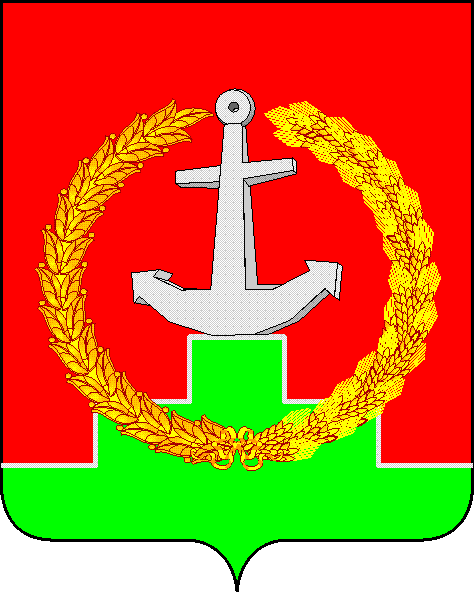 СОБРАНИЕ  ДЕПУТАТОВ МАТВЕЕВО-КУРГАНСКОГО РАЙОНАРостовской областиР Е Ш Е Н И ЕВ целях приведения Устава муниципального образования «Матвеево-Курганский район» в соответствие с постановлением Конституционного Суда Российской Федерации от 27.05.2021 №23-П, согласно статье 44 Федерального закона от 06.10.2003 №131-ФЗ «Об общих принципах организации местного самоуправления в Российской Федерации», Федеральному закону от 21.07.2005 №97-ФЗ «О государственной регистрации уставов муниципальных образований», Уставу муниципального образования «Матвеево-Курганский район» Ростовской области, по результатам рассмотрения предложения Прокуратуры Матвеево-Курганского района от 18.08.2022 №30-41-2022 Собрание депутатов Матвеево-Курганского района Ростовской областиРЕШИЛО:1. Принять за основу проект решения Собрания депутатов Матвеево-Курганского района «О внесении изменений и дополнений в Устав муниципального образования «Матвеево-Курганский район» согласно приложению 1 к настоящему решению.2. Установить порядок учета предложений по проекту решения Собрания депутатов Матвеево-Курганского района «О внесении изменений и дополнений в Устав муниципального образования «Матвеево-Курганский район» и участия граждан в его обсуждении согласно приложению 2 к настоящему решению.3.  Назначить публичные слушания по проекту решения Собрания депутатов Матвеево-Курганского района «О внесении изменений и дополнений в Устав муниципального образования «Матвеево-Курганский район» на 10 часов 00  минут 07 декабря 2022 года. Провести публичные слушания в зале заседаний Администрации Матвеево-Курганского района по адресу: ул. 1 Пятилетка, д. 108, п. Матвеев Курган Матвеево-Курганского района Ростовской области, 2 этаж.4. Настоящее решение вступает в силу со дня его официального опубликования.5.    Контроль за исполнением решения возложить на председателя постоянной мандатной комиссии Собрания депутатов Матвеево-Курганского района Н.В. Назарову.   Председатель Собрания депутатов –  глава Матвеево-Курганского района 					             Н.Н. АнцевВнести в Устав муниципального образования «Матвеево-Курганский район» следующие изменения:1. по тексту документа слова «официальное опубликование (обнародование)» в различных падежах заменить словами «официальное опубликование»                               в соответствующих падежах»;2. дополнить статью 57 пунктом 3 следующего содержания:«3. Нормативные правовые акты, принятые Собранием депутатов Матвеево-Курганского района, подписываются председателем Собрания депутатов - главой Матвеево-Курганского района в течение 10 дней со дня их поступления.»;3. статью 58 изложить в следующей редакции:«Статья 58. Вступление в силу муниципальных правовых актов1. Муниципальные нормативные правовые акты вступают в силу после их официального опубликования, иные правовые акты вступают в силу со дня их принятия (издания), если в самом акте или законодательством не определен иной порядок вступления его в силу.Решения Собрания депутатов Матвеево-Курганского района о налогах и сборах вступают в силу в соответствии с Налоговым кодексом Российской Федерации.2. Официальным опубликованием муниципального правового акта или соглашения, заключенного между органами местного самоуправления, считается первая публикация его полного текста в периодическом печатном издании, распространяемом в Матвеево-Курганском районе, определенном правовым актом Администрации Матвеево-Курганского района, и (или) сетевом издании, в том числе официальном сайте органа местного самоуправления в сети «Интернет», зарегистрированном в качестве средства массовой информации.При размещении нормативного правового акта на официальном сайте органа местного самоуправления в сети «Интернет» в обязательном порядке указываются сведения о дате его размещения.Дополнительным источником официального опубликования всех муниципальных нормативных правовых актов является портал Минюста России «Нормативные правовые акты в Российской Федерации», зарегистрированный как электронное (сетевое) средство массовой информации (свидетельство о регистрации Эл №ФС77-72471 от 05.03.2018).3. Если иное не предусмотрено федеральными и областными законами, настоящим Уставом, официальное опубликование муниципальных правовых актов производится в следующие сроки:1) Устава муниципального образования «Матвеево-Курганский район», муниципального правового акта о внесении в него изменений и дополнений - в течение 7 дней со дня поступления из территориального органа уполномоченного федерального органа исполнительной власти в сфере регистрации уставов муниципальных образований уведомления о включении сведений об Уставе муниципального образования «Матвеево-Курганский район», муниципальном правовом акте о внесении изменений и дополнений в Устав муниципального образования «Матвеево-Курганский район» в государственный реестр уставов муниципальных образований субъекта Российской Федерации, предусмотренного частью 6 статьи 4 Федерального закона от 21.07.2005 №97-ФЗ «О государственной регистрации уставов муниципальных образований»;2) правовых актов, принятых на местном референдуме, - в сроки, установленные федеральными и областными законами для опубликования результатов местного референдума;3) нормативных правовых актов Собрания депутатов Матвеево-Курганского района - в течение 7 дней со дня подписания председателем Собрания депутатов - главой Матвеево-Курганского района;4) нормативных правовых актов Администрации Матвеево-Курганского района, руководителей органов Администрации Матвеево-Курганского района - в течение 10 дней со дня подписания соответственно главой Администрации Матвеево-Курганского района, руководителем органа Администрации Матвеево- Курганского района;5) иных муниципальных правовых актов, подлежащих официальному опубликованию, - в течение 10 дней со дня их принятия (издания).4. Соглашения, заключаемые между органами местного самоуправления, подлежат официальному опубликованию (обнародованию) в течение 10 дней со дня их подписания.5. В интересах граждан и организаций в дополнение к официальному опубликованию, предусмотренному частями 2 - 4 настоящей статьи, муниципальные правовые акты обнародуются путем размещения в специально выделенных местах в помещениях Собрания депутатов Матвеево-Курганского района, Администрации Матвеево-Курганского района и библиотек отделов Муниципального учреждения культуры Матвеево-Курганского района «Межпоселенческая Центральная библиотека». Перечень (адреса или схемы расположения) мест для размещения текстов муниципальных правовых актов устанавливается решением Собрания депутатов Матвеево-Курганского района. Гражданам обеспечивается возможность ознакомления с принятыми муниципальными правовыми актами в специально выделенных местах в течение 30 дней.Датой обнародования является первый день обнародования муниципальных нормативных правовых актов в специально выделенных местах.По окончании срока официального обнародования экземпляр муниципального нормативного правового акта хранится в администрации муниципального образования для ознакомления граждан с принятыми и официально обнародованными муниципальными нормативными правовыми актами.О результатах обнародования составляется акт об обнародовании, подписанный главой муниципального образования, содержащий сведения о дате и месте обнародования.».Порядокучета предложений по проекту решения Собрания депутатов Матвеево-Курганского района «О внесении изменений и дополнений в Устав муниципального образования «Матвеево-Курганский район» и участия граждан в его обсуждении1. Предложения по проекту решения Собрания депутатов Матвеево-Курганского района «О внесении изменений и дополнений в Устав муниципального образования «Матвеево-Курганский район» направляются в письменном или электронном виде Председателю Собрания депутатов - главе Матвеево-Курганского района (ул. 1-я Пятилетка, 108 п. Матвеев Курган Матвеево-Курганского района Ростовской области, 346970, факс 8 (86341) 3-10-88, электронная почта ra_mk@pbox.ttn.ru) в течение 30 дней со дня официального опубликования указанного проекта.2.  Поступившие от населения замечания и предложения по проекту решения Собрания депутатов Матвеево-Курганского района «О внесении изменений и дополнений в Устав муниципального образования «Матвеево-Курганский район» рассматриваются на заседании мандатной комиссии Собрания депутатов Матвеево-Курганского района или на заседании Собрания депутатов Матвеево-Курганского района. На их основе депутатами Собрания депутатов Матвеево-Курганского района могут быть внесены поправки к проекту решения Собрания депутатов Матвеево-Курганского района «О внесении изменений и дополнений в Устав муниципального образования «Матвеево-Курганский район».3. Граждане участвуют в обсуждении проекта решения Собрания депутатов Матвеево-Курганского района «О внесении изменений и дополнений в Устав муниципального образования «Матвеево-Курганский район» посредством:участия в публичных слушаниях по проекту решения Собрания депутатов Матвеево-Курганского района «О внесении изменений и дополнений в Устав муниципального образования «Матвеево-Курганский район»;участия в заседаниях Собрания депутатов Матвеево-Курганского района и мандатной комиссии Собрания депутатов Матвеево-Курганского района, на которых рассматривается вопрос о проекте (принятии) решения Собрания депутатов Матвеево-Курганского района «О внесении изменений и дополнений в Устав муниципального образования «Матвеево-Курганский район».4. Публичные слушания по проекту решения Собрания депутатов Матвеево-Курганского района «О внесении изменений и дополнений в Устав муниципального образования «Матвеево-Курганский район» проводятся в порядке, установленном Уставом муниципального образования «Матвеево-Курганский район» и решениями Собрания депутатов Матвеево-Курганского района.5. Допуск граждан на заседания Собрания депутатов Матвеево-Курганского района и его мандатной комиссии осуществляется в порядке, установленном Регламентом Собрания депутатов Матвеево-Курганского района.27 октября 2022 г.     № 112п. Матвеев КурганО проекте решения Собрания депутатов Матвеево-Курганского района «О внесении изменений и дополнений в Устав муниципального образования «Матвеево-Курганский район» и назначении публичных слушаний»Приложение 1к решению Собрания депутатовМатвеево-Курганского районаот 27.10.2022 №112Приложение 2к решениюСобрания депутатовМатвеево-Курганского района  от 27.10.2022 №112